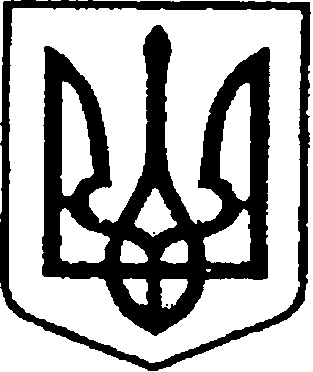                                                 УКРАЇНА   			                                                        ЧЕРНІГІВСЬКА ОБЛАСТЬ           Н І Ж И Н С Ь К А    М І С Ь К А    Р А Д А18 сесія VIII скликанняР І Ш Е Н Н Явід 21грудня   2021р.                              м. Ніжин	                       № 32-18/20217. Організацію виконання даного рішення покласти на першого заступника міського голови з питань діяльності виконавчих органів ради Вовченка Ф.І., начальника управління комунального майна та земельних відносин Ніжинської міської ради Чернігівської області Онокало І.А.8. Контроль за виконанням даного рішення покласти на постійну комісію міської ради з питань житлово-комунального господарства, комунальної власності, транспорту і зв’язку та енергозбереження (голова комісії –  Дегтяренко В.М.).Міський голова							   	Олександр КОДОЛАВізують:Начальник управління комунального майна та земельних відносин Ніжинської міської ради		      Ірина ОНОКАЛО Перший заступник міського голови з питань діяльності виконавчихорганів ради                                                     	                        Федір ВОВЧЕНКОСекретар Ніжинської міської ради                       	                Юрій ХОМЕНКОНачальник відділу юридично-кадрового забезпечення апарату виконавчого комітету Ніжинської міської ради    		                                                В`ячеслав ЛЕГАГоловний спеціаліст – юрист відділу бухгалтерськогообліку, звітності та правового забезпечення управліннякомунального майна та земельних відносин Ніжинськоїміської ради					   		       	  Сергій САВЧЕНКОГолова постійної комісії міської ради з питаньжитлово-комунального господарства, комунальноївласності, транспорту і зв’язку та енергозбереження	                                                     Вячеслав ДЕГТЯРЕНКОГолова постійної комісії міської ради з питаньрегламенту, законності, охорони прав і свобод громадян,запобігання корупції, адміністративно-територіальногоустрою, депутатської діяльності та етики                                Валерій САЛОГУБПро включення в перелік об`єктів комунальної власності Ніжинської територіальної громади в особі Ніжинської міської ради житлової квартири № 123 за адресою: м. Ніжин, вулиця Генерала Корчагіна  будинок 3   Відповідно до статей 25, 26, 42, 59, 60, 73 Закону України «Про місцеве самоврядування в Україні», Регламенту Ніжинської міської ради Чернігівської області VIII скликання, затвердженого рішенням Ніжинської міської ради від 27 листопада 2020 року № 3-2/2020 зі змінами, враховуючи: листи комунального підприємства «Ніжинське міжміське бюро технічної інвентаризації» від 23.07.2021 року № 01/34-414 та від 29.09.2021 року №01/34-827; лист виконавчого комітету Ніжинської міської ради від 27.09.2021р. № 01.1-24/1177 та відповідь від начальника відділу адміністративно-дозвільних процедур виконавчого комітету Ніжинської міської ради від 28.09.2021 року № 06-10/1000, технічний паспорт на квартиру № 123 у будинку квартирного типу, виготовлений 19.11.2021р. комунальним підприємством «Ніжинське бюро технічної інвентаризації», міська рада вирішила:1.Включити в перелік  комунальної власності Ніжинської територіальної громади в особі Ніжинської міської ради житлову квартиру № 123 за адресою: м. Ніжин, вулиця Генерала Корчагіна, будинок 3, загальною площею 31,7 кв.м.2. Уповноважити начальника управління комунального майна та земельних відносин Ніжинської міської ради Чернігівської області              Онокало І. А.:2.1. здійснити заходи щодо державної реєстрації права комунальної власності Ніжинської територіальної громади в особі Ніжинської міської ради Чернігівської області на житлову квартиру № 123 за адресою: м. Ніжин, вулиця Генерала Корчагіна, будинок 3;2.2. замовити незалежну оцінку для постановки на баланс житлової квартири № 123 за адресою: м. Ніжин, вулиця Генерала Корчагіна, будинок 3.3. Закріпити за комунальним підприємством «Оренда комунального майна» (код ЄДРПОУ 25932160) на праві господарського відання, житлову квартиру  № 123 загальною площею 31,7 кв.м., за адресою: Чернігівська обл.,    м. Ніжин, вулиця Генерала Корчагіна, будинок 3.4. Уповноважити директора комунального підприємства «Оренда комунального майна» Шумейко О.М. здійснити заходи пов`язані із збереженням, утриманням майна у належному стані, сплату та погашення боргів за надання комунальних послуг по квартирі № 123 за адресою: м. Ніжин, вулиця Генерала Корчагіна, будинок 3.5. Рішення Ніжинської міської ради від 26 жовтня 2021 року № 21-15/2021 «Про прийняття у комунальну власність Ніжинської територіальної громади в особі Ніжинської міської ради житлової квартири № 123 за адресою: м. Ніжин, вулиця Генерала Корчагіна, будинок3», вважати таким, що втратило чинність.6. Начальнику відділу комунального майна управління комунального майна та земельних відносин Ніжинської міської ради Чернігівської області Федчун Н.О., забезпечити оприлюднення даного рішення на офіційному сайті Ніжинської міської ради протягом п’яти робочих днів після його прийняття.  